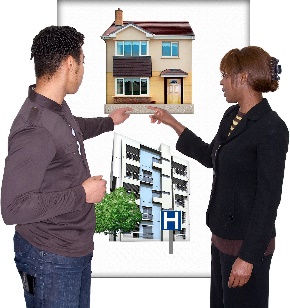 Mae’r daflen ffeithiau hon yn ymwneud â:Tai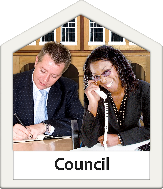 Mae’n ymwneud â help os bydd angen i chi gwyno am dai Cyngor neu Gymdeithasau Tai. 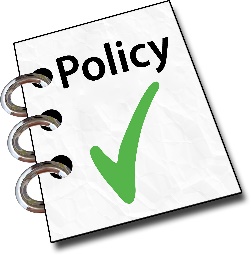 Bydd ganddynt bolisïau sy’n dweud sut maent yn edrych ar anghenion pobl. 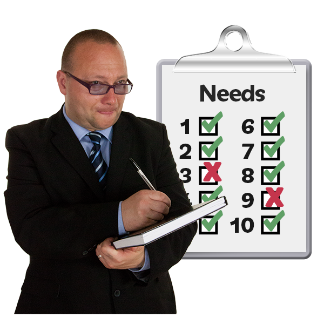 Efallai y bydd arnoch angen mwy o help os ydych: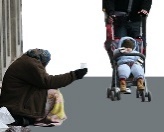 yn ddigartref.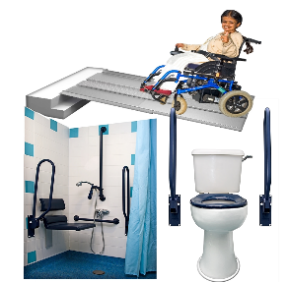 yn sâl neu’n anabl.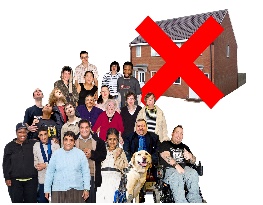 yn byw gyda gormod o bobl.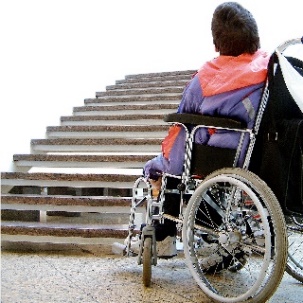 yn byw mewn adeilad nad yw’n addas i chi.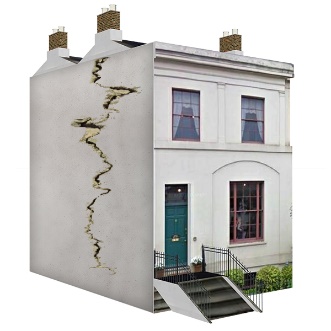 mewn adeilad nad yw’n ddiogel.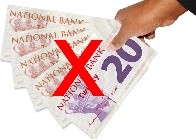 Os oes arnoch rent i landlord arall, efallai na fydd y Cyngor yn rhoi tŷ i chi.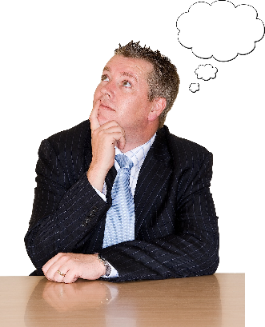 Beth ydych yn ei wneud cyn i chi gysylltu â’r Ombwdsmon?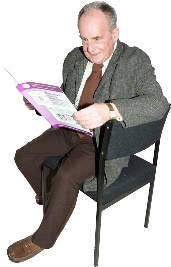 Darllen ein taflen am fod yn ddigartref.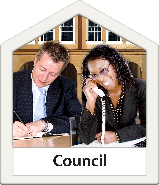 Cwyno wrth eich Cyngor neu Gymdeithas Tai.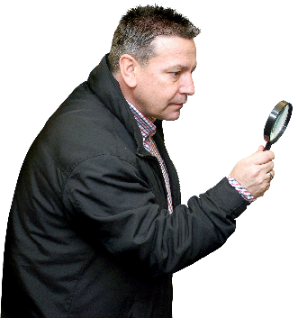 Beth gall yr Ombwdsmon ei wneud?Gallwn edrych i weld: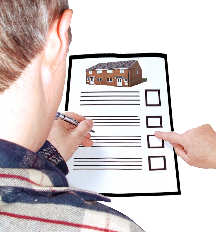 a gafodd eich cais ei drin yn deg.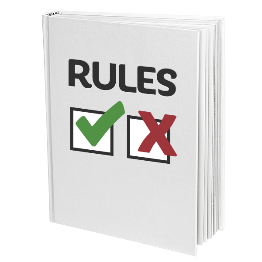 a ddilynodd y Cyngor neu’r Gymdeithas tai eu rheolau.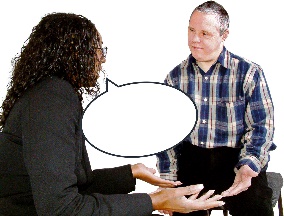 a gawsoch wybod sut y cafodd eich cais ei drin. 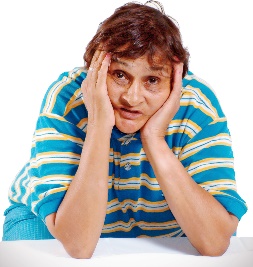 a symudodd pethau yn rhy araf pan waethygodd pethau i chi. 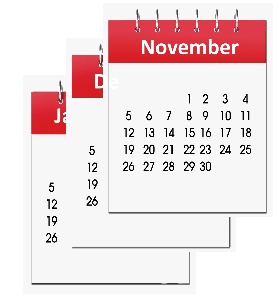 pam bod eich cais efallai wedi’i oedi.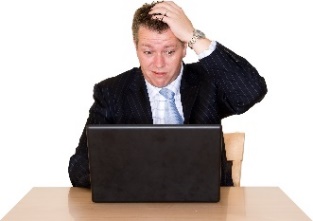 Beth na all yr Ombwdsmon ei wneud? Ni allwn: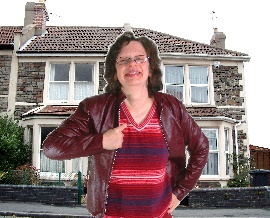 orfodi Cyngor neu Gymdeithas Tai i roi tŷ i chi.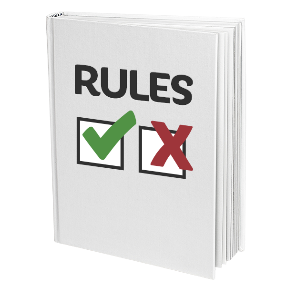 Newid penderfyniad pan mae Cyngor wedi dilyn y rheolau. 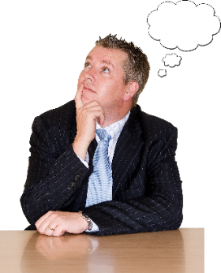 Pethau i’w hystyried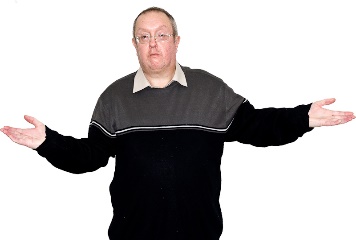 Nid oes digon o dai i bawb. 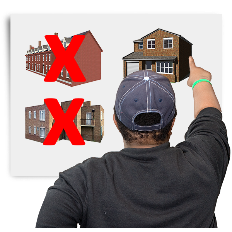 Efallai na fydd gennych lawer o ddewis am y tŷ neu’r ardal rydych chi’n byw.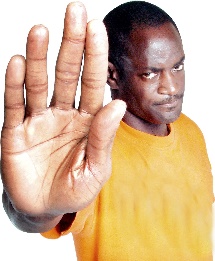 Os byddwch yn dweud na wrth dŷ, efallai y byddwch yn cael eich tynnu oddi ar y rhestr. Gall yr Ombwdsmon ddweud wrth y Cyngor neu’r Gymdeithas Tai am yr hyn yr ydym yn credu y dylai ei wneud os yr ydym yn credu ei fod wedi gwneud rhywbeth o’i le. 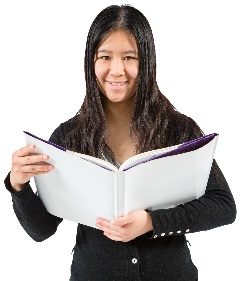 Mwy o wybodaeth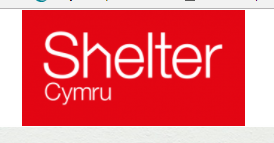 Mae Shelter Cymru yn rhoi cyngor a chefnogaeth tai am ddim: 0845 075 5005www.sheltercymru.org.uk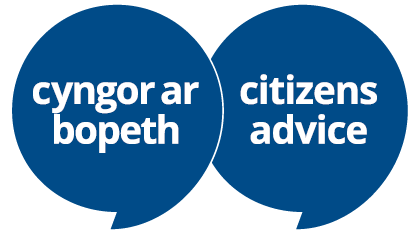 Mae Cyngor ar Bopeth Cymru yn rhoi cyngor a chefnogaeth am ddim:www.citizensadvice.org.uk/wales/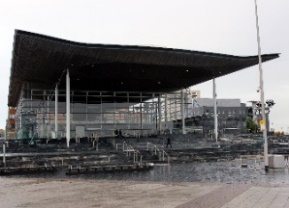 Efallai y bydd eich Aelod Cynulliad lleol hefyd yn gallu helpu.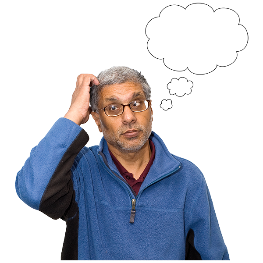 Os ydych yn dal yn ansicr os gall yr Ombwdsmon helpu, cysylltwch â ni.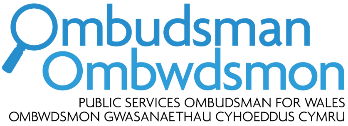 Sut i gysylltu â’r Ombwdsmon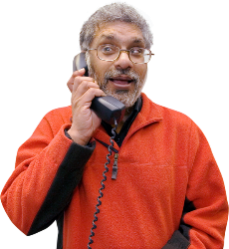 0300 790 0203holwch@ombwdsmon.cymruwww.ombwdsmon.cymru 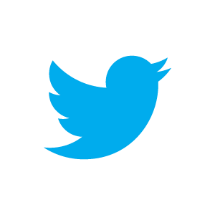 @OmbudsmanWales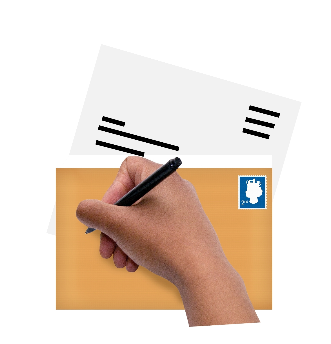 Ombwdsmon Gwasanaethau Cyhoeddus Cymru1 Ffordd yr Hen GaePencoedCF35 5LJ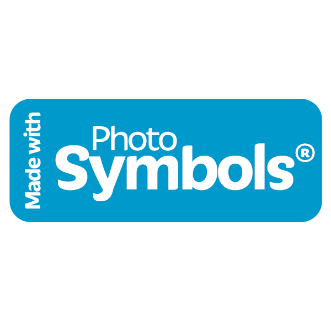 Paratowyd y daflen hawdd ei ddarllen hon gan Barod CIC gan ddenfyddio Photosymbols.